                                     ПОСТАНОВЛЕНИЕ                                проект                         Главы муниципального образования«Натырбовское сельское поселение»«    »                2016г.                                              №     .                                              с.НатырбовоО комиссии по муниципальному земельному контролюадминистрации муниципального образования «Натырбовское сельское поселение»В соответствии со ст. 72 Земельного кодекса РФ, ст. 23 Градостроительного кодекса РФ, договорами аренды земельных участков заключаемых и необходимостью контроля за использованием земель, находящихся в административных границах муниципального образования «Натырбовское сельское поселение», руководствуясь Уставом муниципального образования «Натырбовское сельское поселение»                                                       П О С Т А Н О В Л Я Ю :Утвердить состав Комиссии по муниципальному земельному контролю администрации муниципального образования «Натырбовское сельское поселение» (приложение N 1).Утвердить Положение о работе Комиссии по муниципальному земельному контролю администрации муниципального образования «Натырбовское сельское поселение» (приложение N 2).Настоящее Постановление  обнародовать на информационном стенде в администрации  поселения  и разместить  на  официальном сайте администрации в сети  Интернет  по адресу:  //adm-natyrbovo.ru//Постановление вступает в силу со дня его обнародования.      Глава муниципального образования      «Натырбовское сельское поселение»                                                             Н.В.Касицына                                                                                                 Приложение№1                                                                                                                              к Постановлению главы                                                                                                                              МО «Натырбское сельское поселение»                                                                                                                              №  от  «   »         2016г.СОСТАВКомиссии по муниципальному земельному контролюАдминистрации муниципального образования «Натырбовское сельское поселение»Кудишин В.В.  -   главный специалист администрации муниципального образования «Натырбовское сельское поселение»,    председатель комиссии;Щетинин А.В. – депутат Совета народных депутатов муниципального образования «Натырбовское сельское поселение», заместитель председателя;Шеверденко И.Н. – ведущий специалист администрации муниципального образования «Натырбовское сельское поселение», секретарь комиссии;Члены комиссии:Селезнева О.Д. – депутат Совета народных депутатов муниципального образования «Натырбовское сельское поселение»;Морозова Е.В.    -  заместитель главы администрации муниципального образования «Натырбовское сельское поселение»;ПОЛОЖЕНИЕО КОМИССИИ ПО МУНИЦИПАЛЬНОМУ ЗЕМЕЛЬНОМУ КОНТРОЛЮ  АДМИНИСТРАЦИИ МУНИЦИПАЛЬНОГО ОБРАЗОВАНИЯ «НАТЫРБОВСКОЕ СЕЛЬСКОЕ ПОСЕЛЕНИЕ»I. Общие положения1. Настоящее положение устанавливает порядок деятельности комиссии при проведении муниципального земельного контроля за использованием земель в административных границах муниципального образования «Натырбовское сельское поселение» (далее -  муниципальный контроль).2. Комиссия для проведения муниципального контроля создается постановлением главы муниципального образования «Натырбовское сельское поселение».II. Цель, задачи и функции комиссии          1. Целью создания Комиссии является проведение муниципального земельного контроля.   2.Основными задачами и функциями комиссии являются:- контроль за целевым использованием земель в административных границах муниципального образования «Натырбовское сельское поселение»;- контроль за качеством обработки земель сельскохозяйственного назначения, расположенных в административных границах муниципального образования;- повышение рациональности использования и охраны земель.III. Организация, права и обязанности Комиссии1. Комиссия состоит из 5 человек: председателя, заместителя председателя, секретаря комиссии и 2-х членов комиссии. Дополнительно в состав комиссии могут быть включены представители органов власти, органов местного самоуправления предприятий, учреждений и общественности.2. Комиссия осуществляет свою деятельность на основании Земельного кодекса Российской Федерации, иных нормативных правовых актов и настоящего положения.3. Комиссия собирается председателем Комиссии.4. Деятельность Комиссии при проведении муниципального земельного контроля оформляется протоколом. Протоколы Комиссии хранятся у председателя Комиссии.5. В случае выявления нарушений земельного законодательства Комиссией составляется протокол и выносится предписание нарушителю о незамедлительном устранении допускаемых нарушений.6. В случае невыполнения требования, указанных в предписании, в установленный срок материалы о выявленных нарушениях направляются в соответствующие органы для решения вопроса о привлечении виновных лиц к ответственности.7. Права и обязанности Комиссии:- осуществляет муниципальный земельный контроль в соответствии со своей компетенцией;- организует проверку  качественного состояния земель и функционального зонирования  поселения;- принимает меры к устранению нарушений земельного законодательства;- участвует в подготовке нормативных и законодательных актов, касающихся использования и охраны земель;- информирует население о состоянии земельного фонда, эффективности его использования и принимаемых мерах по охране земель;- участвует в согласовании градостроительной и землеустроительной документации, в работе комиссий по приемке мелиорированных, некультивированных и других земель, на которых проведены мероприятия по улучшению их качественного состояния, а также объектов, сооруженных в целях охраны земель;- следит за своевременным возвратом земель, предоставленных во временное владение и (или) пользование;- составляет протоколы о нарушениях земельного законодательства;- имеет право беспрепятственно посещать предприятия, организации и учреждения, обследовать земельные участки, находящиеся в собственности, владении и (или) пользовании;- имеет право давать лицам, допустившим нарушения земельного законодательства, обязательные для исполнения предписания об устранении допущенных нарушений.IV. Обжалование действий комиссииПредписание (решение) комиссии может быть обжаловано главой администрации муниципального образования «Натырбовское сельское поселение» либо в судебном порядке.V. Заключительные положенияДополнения и изменения в деятельности Комиссии, а также ее ликвидация производятся постановлением главы администрации муниципального образования «Натырбовское сельское поселение».УРЫСЫЕ ФЕДЕРАЦИЕАДЫГЭ РЕСПУБЛИКМУНИЦИПАЛЬНЭ  ГЪЭПСЫКIЭ ЗИIЭ «НАТЫРБЫЕ  КЪОДЖЭ ПСЭУПI»385434 с. Натырбово,ул. Советская № 52тел./факс 8 (87770) 9-76-69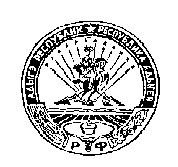 РОССИЙСКАЯ ФЕДЕРАЦИЯРЕСПУБЛИКА АДЫГЕЯМУНИЦИПАЛЬНОЕ ОБРАЗОВАНИЕ«НАТЫРБОВСКОЕ СЕЛЬСКОЕ ПОСЕЛЕНИЕ»385434 с. Натырбово, ул. Советская № 52тел./факс 8 (87770) 9-76-69                     Приложение№ 2                                                                                                                                                                               к Постановлению главы                           МО «Натырбское сельское поселение»                           №  от  «   »         2016г.